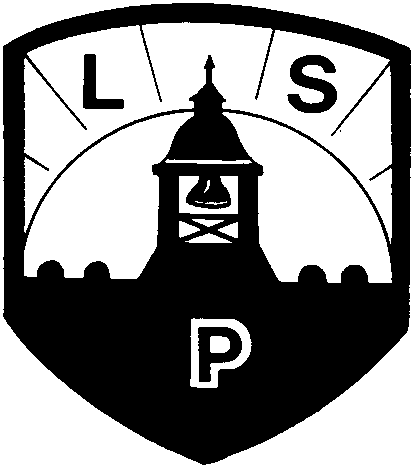 Dear Parent/Carer,Your child has been asked to make a booklet on Ancient Egypt. Your child has chosen to research____________________.SUCCESS CRITERIA The booklet must contain at least 4 pages.Writing can be done by hand or typed. The booklet must have a front cover and a contents page. Each area of the subject should have a subheading.Presentation should be attractive and neat.There should be capital letters and full stops throughout. There should be colourful illustrations. When using information from the Internet or book, your child should try to put it into their own words. I would like these projects to be handed in to me before 20th March. Feedback will be based on the above criteria. I am really looking forward to reading the booklets! The whole class are very enthusiastic about their topics so far. Please do not hesitate to contact me if you need any further information. Kind regardsMiss Prior 